Please select below what service you require:请选择下面所列的项目  IECEx Scheme                                  Ex Luminaire                           Ex Equipment                            IECEx 认证                                            防爆灯具                                      防爆设备        Ex Motor                                            Ex Instrument                          Ex Control system      防爆电机                                                防爆仪表                                      防爆控制设备  Certificate of Conformity		  Unit Verification		  Test report(s)      合格证                                                    单元检验合格证                          试验报告  New Product			  Changed Product  	      新产品                                                    产品变更      Production Quality Assessment (QAR)		          生产质量体系评审（QAR）                                     Quotation Required报价(If space insufficient, please attach extra sheets)UNDERTAKING:承诺I/we confirm that I/we have read, understood and undertake to abide by the Rules and Procedures of the IECEx System as specified in document IECEx 02 and CNEX-CB-QM-007, as amended. Further we confirm that the product to be submitted for certification was designed to comply with the requirements of the Standards outlined in Part B of this application, and that no copyright and intellectual property related to the product has been infringed by this application. 本人/公司确认已读过并明白了需要承担的IECEx02规定的要求和CNEX-CB-QM-007认证协议的要求。而且，我确认递交的认证产品设计符合部分B中规定的标准要求。本次申请认证的产品不存在知识产权保护等方面的问题Sample Testing试验样品I hereby request CNEX to examine and test the equipment described in the schedule below for compliance with the specified Standard(s) and nominated national differences.本公司要求CNEX按下面规定的标准和指定的国家标准差异进行产品检测和试验。Where the application includes reference to options, variations, or more than one model or type, I request CNEX to examine and report on the effect of such options, variations or different models with respect to the requirements of the Standard or Standards.若申请中包括了说明的可选方案，变更，多个型号或规格，要求CNEX按标准要求在不同的型号或规格上进行有效的选择型号或规格，代表申请范围I accept that damage may occur to the equipment as a result of the testing carried out.接受试验过程中出现的产品损坏或破坏。Sample Return样品返还I hereby accept all freight and handling charges are the responsibility of the customer. Contact details must be provided for liaison on sample return.接受全部货运及相关处理产生的费用由客户承担的要求。若要求样品返还，请提供相关的详细信息。联系人电话传真I have provided details of our nominated courier and account number for CNEX-Global B.V.to use.本人已提供的指定的物流公司和帐号信息I agree that if all the above information is not provided, and I fail to collect the sample, CNEX will arrange sample return (at their discretion), and all relevant charges will be the customer’s responsibility.我同意若没有提供上述详细信息，也没有来收取样品，CNEX可自行安排样品返还（自行处理），并由客户承担相应的费用。----------------------------------------------------------------------------------------------------Signed for and on behalf of applicant:（申请人授权签字）PART A:  部分A :                              SERVICE REQUIRED服务项目PART B:   部分B:                 APPLICATION INFORMATION申请信息PART B:   部分B:                 APPLICATION INFORMATION申请信息Name and full address of the Applicant*:申请人姓名及地址Registration number:(if applicable)注册编号（若适用）Name and contact details of the contact person:联系人姓名及详细信息Name and contact details of the contact person:联系人姓名及详细信息*If the applicant is not the manufacturer, evidence is to be provided that the applicant is authorised to act on behalf of the Manufacturer for the application and the Manufacturer undertakes to abide by the Scheme's Rules.* 如果申请人与制造商不是同一人，请提供作为制造商授权人的证明，制造商承担相应认证的法律法规*If the applicant is not the manufacturer, evidence is to be provided that the applicant is authorised to act on behalf of the Manufacturer for the application and the Manufacturer undertakes to abide by the Scheme's Rules.* 如果申请人与制造商不是同一人，请提供作为制造商授权人的证明，制造商承担相应认证的法律法规Name and full address of the Manufacturer (if different from applicant):制造商名称及地址全称Name and full address of the Manufacturer (if different from applicant):制造商名称及地址全称Additional manufacturing locations: 其它的生产制造厂地Additional manufacturing locations: 其它的生产制造厂地Name and contact details of the contact person: 联系人姓名及详细信息Name and contact details of the contact person: 联系人姓名及详细信息Type of Equipment:设备类型Type of Equipment:设备类型PART C:PRODUCT INFORMATION AND CERTIFICATES OF CONFORMITY部分C：产品信息及合格证PART C:PRODUCT INFORMATION AND CERTIFICATES OF CONFORMITY部分C：产品信息及合格证PART C:PRODUCT INFORMATION AND CERTIFICATES OF CONFORMITY部分C：产品信息及合格证PART C:PRODUCT INFORMATION AND CERTIFICATES OF CONFORMITY部分C：产品信息及合格证PART C:PRODUCT INFORMATION AND CERTIFICATES OF CONFORMITY部分C：产品信息及合格证PART C:PRODUCT INFORMATION AND CERTIFICATES OF CONFORMITY部分C：产品信息及合格证Certificate of Conformity: Identify any Certificates of Conformity already held for the product or product series.合格证：识别本产品或系列产品已取得的任何合格证Certificate of Conformity: Identify any Certificates of Conformity already held for the product or product series.合格证：识别本产品或系列产品已取得的任何合格证Certificate of Conformity: Identify any Certificates of Conformity already held for the product or product series.合格证：识别本产品或系列产品已取得的任何合格证Certificate of Conformity: Identify any Certificates of Conformity already held for the product or product series.合格证：识别本产品或系列产品已取得的任何合格证Certificate of Conformity: Identify any Certificates of Conformity already held for the product or product series.合格证：识别本产品或系列产品已取得的任何合格证Certificate of Conformity: Identify any Certificates of Conformity already held for the product or product series.合格证：识别本产品或系列产品已取得的任何合格证(If space insufficient, please attach details)若空白不够，请附页给出详细信息(If space insufficient, please attach details)若空白不够，请附页给出详细信息(If space insufficient, please attach details)若空白不够，请附页给出详细信息(If space insufficient, please attach details)若空白不够，请附页给出详细信息(If space insufficient, please attach details)若空白不够，请附页给出详细信息(If space insufficient, please attach details)若空白不够，请附页给出详细信息Purpose of Application: 申请目的Briefly describe the reason you are making this application. (Eg certify new product/add to range/change components/minor design change/change manufacturer/address/name, etc)简述申请理由（如：新产品/增加范围/更改部件/更改较小的设计/更改制造商/地址/名称，等）(If space insufficient, please attach details)Purpose of Application: 申请目的Briefly describe the reason you are making this application. (Eg certify new product/add to range/change components/minor design change/change manufacturer/address/name, etc)简述申请理由（如：新产品/增加范围/更改部件/更改较小的设计/更改制造商/地址/名称，等）(If space insufficient, please attach details)Purpose of Application: 申请目的Briefly describe the reason you are making this application. (Eg certify new product/add to range/change components/minor design change/change manufacturer/address/name, etc)简述申请理由（如：新产品/增加范围/更改部件/更改较小的设计/更改制造商/地址/名称，等）(If space insufficient, please attach details)Purpose of Application: 申请目的Briefly describe the reason you are making this application. (Eg certify new product/add to range/change components/minor design change/change manufacturer/address/name, etc)简述申请理由（如：新产品/增加范围/更改部件/更改较小的设计/更改制造商/地址/名称，等）(If space insufficient, please attach details)Purpose of Application: 申请目的Briefly describe the reason you are making this application. (Eg certify new product/add to range/change components/minor design change/change manufacturer/address/name, etc)简述申请理由（如：新产品/增加范围/更改部件/更改较小的设计/更改制造商/地址/名称，等）(If space insufficient, please attach details)Purpose of Application: 申请目的Briefly describe the reason you are making this application. (Eg certify new product/add to range/change components/minor design change/change manufacturer/address/name, etc)简述申请理由（如：新产品/增加范围/更改部件/更改较小的设计/更改制造商/地址/名称，等）(If space insufficient, please attach details)Description of Equipment:设备描述This will become the title of your ExTR and Certificate of Conformity.  It should include all options/variations to be covered.本部分将成为报告和证书中的标题。应包括所有的型号Description of Equipment:设备描述This will become the title of your ExTR and Certificate of Conformity.  It should include all options/variations to be covered.本部分将成为报告和证书中的标题。应包括所有的型号Description of Equipment:设备描述This will become the title of your ExTR and Certificate of Conformity.  It should include all options/variations to be covered.本部分将成为报告和证书中的标题。应包括所有的型号Description of Equipment:设备描述This will become the title of your ExTR and Certificate of Conformity.  It should include all options/variations to be covered.本部分将成为报告和证书中的标题。应包括所有的型号Description of Equipment:设备描述This will become the title of your ExTR and Certificate of Conformity.  It should include all options/variations to be covered.本部分将成为报告和证书中的标题。应包括所有的型号Description of Equipment:设备描述This will become the title of your ExTR and Certificate of Conformity.  It should include all options/variations to be covered.本部分将成为报告和证书中的标题。应包括所有的型号(If space insufficient, please attach details)若空白不够，请附页给出详细信息(If space insufficient, please attach details)若空白不够，请附页给出详细信息(If space insufficient, please attach details)若空白不够，请附页给出详细信息(If space insufficient, please attach details)若空白不够，请附页给出详细信息(If space insufficient, please attach details)若空白不够，请附页给出详细信息(If space insufficient, please attach details)若空白不够，请附页给出详细信息4. Anticipated Ex-code to be marked:预期的防爆标志：(for example:  II 2 Gb  Ex d e ib IIC T5)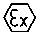 4. Anticipated Ex-code to be marked:预期的防爆标志：(for example:  II 2 Gb  Ex d e ib IIC T5)4. Anticipated Ex-code to be marked:预期的防爆标志：(for example:  II 2 Gb  Ex d e ib IIC T5)4. Anticipated Ex-code to be marked:预期的防爆标志：(for example:  II 2 Gb  Ex d e ib IIC T5)4. Anticipated Ex-code to be marked:预期的防爆标志：(for example:  II 2 Gb  Ex d e ib IIC T5)4. Anticipated Ex-code to be marked:预期的防爆标志：(for example:  II 2 Gb  Ex d e ib IIC T5)5. Ambient temperature range:环境温度范围(for example: -20°C to +60°C)5. Ambient temperature range:环境温度范围(for example: -20°C to +60°C)5. Ambient temperature range:环境温度范围(for example: -20°C to +60°C)5. Ambient temperature range:环境温度范围(for example: -20°C to +60°C)5. Ambient temperature range:环境温度范围(for example: -20°C to +60°C)5. Ambient temperature range:环境温度范围(for example: -20°C to +60°C)6. Ingress Protection (IP) degree:防护等级(for example:  IP66/67)6. Ingress Protection (IP) degree:防护等级(for example:  IP66/67)6. Ingress Protection (IP) degree:防护等级(for example:  IP66/67)6. Ingress Protection (IP) degree:防护等级(for example:  IP66/67)6. Ingress Protection (IP) degree:防护等级(for example:  IP66/67)6. Ingress Protection (IP) degree:防护等级(for example:  IP66/67)7. Standard (s): (including edition)标准（包括版本号）7. Standard (s): (including edition)标准（包括版本号）7. Standard (s): (including edition)标准（包括版本号）7. Standard (s): (including edition)标准（包括版本号）7. Standard (s): (including edition)标准（包括版本号）7. Standard (s): (including edition)标准（包括版本号）8. Documentation:文件(See also IECEx OD017 - Drawing and documentation guidance as a guide showing which documents will be necessary to be submitted for the application)参见IECExOD017－图纸和文件编写指南，作为申请时递交文件编写必要的要求。Titles to be shown as in the title block.  名称要在标题栏中Please supply in electronic form or attach drawing list.请提交电子格式或附上图纸目录清单For Unit Verification please also compete and attach the documentation checklist for applications - IECEx Unit Verification Certificate per OD033 - Form CNEX-FM-500E.对单元检验合格证，也请完整提供并附上文件检验表―IECEx单元检验合格证按OD033和表CNEX－FM500E8. Documentation:文件(See also IECEx OD017 - Drawing and documentation guidance as a guide showing which documents will be necessary to be submitted for the application)参见IECExOD017－图纸和文件编写指南，作为申请时递交文件编写必要的要求。Titles to be shown as in the title block.  名称要在标题栏中Please supply in electronic form or attach drawing list.请提交电子格式或附上图纸目录清单For Unit Verification please also compete and attach the documentation checklist for applications - IECEx Unit Verification Certificate per OD033 - Form CNEX-FM-500E.对单元检验合格证，也请完整提供并附上文件检验表―IECEx单元检验合格证按OD033和表CNEX－FM500E8. Documentation:文件(See also IECEx OD017 - Drawing and documentation guidance as a guide showing which documents will be necessary to be submitted for the application)参见IECExOD017－图纸和文件编写指南，作为申请时递交文件编写必要的要求。Titles to be shown as in the title block.  名称要在标题栏中Please supply in electronic form or attach drawing list.请提交电子格式或附上图纸目录清单For Unit Verification please also compete and attach the documentation checklist for applications - IECEx Unit Verification Certificate per OD033 - Form CNEX-FM-500E.对单元检验合格证，也请完整提供并附上文件检验表―IECEx单元检验合格证按OD033和表CNEX－FM500E8. Documentation:文件(See also IECEx OD017 - Drawing and documentation guidance as a guide showing which documents will be necessary to be submitted for the application)参见IECExOD017－图纸和文件编写指南，作为申请时递交文件编写必要的要求。Titles to be shown as in the title block.  名称要在标题栏中Please supply in electronic form or attach drawing list.请提交电子格式或附上图纸目录清单For Unit Verification please also compete and attach the documentation checklist for applications - IECEx Unit Verification Certificate per OD033 - Form CNEX-FM-500E.对单元检验合格证，也请完整提供并附上文件检验表―IECEx单元检验合格证按OD033和表CNEX－FM500E8. Documentation:文件(See also IECEx OD017 - Drawing and documentation guidance as a guide showing which documents will be necessary to be submitted for the application)参见IECExOD017－图纸和文件编写指南，作为申请时递交文件编写必要的要求。Titles to be shown as in the title block.  名称要在标题栏中Please supply in electronic form or attach drawing list.请提交电子格式或附上图纸目录清单For Unit Verification please also compete and attach the documentation checklist for applications - IECEx Unit Verification Certificate per OD033 - Form CNEX-FM-500E.对单元检验合格证，也请完整提供并附上文件检验表―IECEx单元检验合格证按OD033和表CNEX－FM500E8. Documentation:文件(See also IECEx OD017 - Drawing and documentation guidance as a guide showing which documents will be necessary to be submitted for the application)参见IECExOD017－图纸和文件编写指南，作为申请时递交文件编写必要的要求。Titles to be shown as in the title block.  名称要在标题栏中Please supply in electronic form or attach drawing list.请提交电子格式或附上图纸目录清单For Unit Verification please also compete and attach the documentation checklist for applications - IECEx Unit Verification Certificate per OD033 - Form CNEX-FM-500E.对单元检验合格证，也请完整提供并附上文件检验表―IECEx单元检验合格证按OD033和表CNEX－FM500E9. If a certification is to be based on ExTRs which are issued by other ExCBs, please list the ExTR number and the ExCB that issued the ExTR:若合格证以其它ExCB的报告颁发，请列出报告编号和该ExCB颁发的报告（ExTR）9. If a certification is to be based on ExTRs which are issued by other ExCBs, please list the ExTR number and the ExCB that issued the ExTR:若合格证以其它ExCB的报告颁发，请列出报告编号和该ExCB颁发的报告（ExTR）9. If a certification is to be based on ExTRs which are issued by other ExCBs, please list the ExTR number and the ExCB that issued the ExTR:若合格证以其它ExCB的报告颁发，请列出报告编号和该ExCB颁发的报告（ExTR）9. If a certification is to be based on ExTRs which are issued by other ExCBs, please list the ExTR number and the ExCB that issued the ExTR:若合格证以其它ExCB的报告颁发，请列出报告编号和该ExCB颁发的报告（ExTR）9. If a certification is to be based on ExTRs which are issued by other ExCBs, please list the ExTR number and the ExCB that issued the ExTR:若合格证以其它ExCB的报告颁发，请列出报告编号和该ExCB颁发的报告（ExTR）9. If a certification is to be based on ExTRs which are issued by other ExCBs, please list the ExTR number and the ExCB that issued the ExTR:若合格证以其它ExCB的报告颁发，请列出报告编号和该ExCB颁发的报告（ExTR）Part D:部分D	:  QUALITY MANAGEMENT SYSTEM INFORMATION质量管理体系信息Part D:部分D	:  QUALITY MANAGEMENT SYSTEM INFORMATION质量管理体系信息Part D:部分D	:  QUALITY MANAGEMENT SYSTEM INFORMATION质量管理体系信息Part D:部分D	:  QUALITY MANAGEMENT SYSTEM INFORMATION质量管理体系信息Part D:部分D	:  QUALITY MANAGEMENT SYSTEM INFORMATION质量管理体系信息Part D:部分D	:  QUALITY MANAGEMENT SYSTEM INFORMATION质量管理体系信息Part D:部分D	:  QUALITY MANAGEMENT SYSTEM INFORMATION质量管理体系信息Part D:部分D	:  QUALITY MANAGEMENT SYSTEM INFORMATION质量管理体系信息Does the manufacturer have a Quality Management System certified to ISO 9001:2008 or equivalent (eg ISO TS16949)制造商是否有经认证的ISO9001：2008质量管理体系或等效体系（如ISO TS16949）？Does the manufacturer have a Quality Management System certified to ISO 9001:2008 or equivalent (eg ISO TS16949)制造商是否有经认证的ISO9001：2008质量管理体系或等效体系（如ISO TS16949）？Does the manufacturer have a Quality Management System certified to ISO 9001:2008 or equivalent (eg ISO TS16949)制造商是否有经认证的ISO9001：2008质量管理体系或等效体系（如ISO TS16949）？Does the manufacturer have a Quality Management System certified to ISO 9001:2008 or equivalent (eg ISO TS16949)制造商是否有经认证的ISO9001：2008质量管理体系或等效体系（如ISO TS16949）？Does the manufacturer have a Quality Management System certified to ISO 9001:2008 or equivalent (eg ISO TS16949)制造商是否有经认证的ISO9001：2008质量管理体系或等效体系（如ISO TS16949）？Does the manufacturer have a Quality Management System certified to ISO 9001:2008 or equivalent (eg ISO TS16949)制造商是否有经认证的ISO9001：2008质量管理体系或等效体系（如ISO TS16949）？Does the manufacturer have a Quality Management System certified to ISO 9001:2008 or equivalent (eg ISO TS16949)制造商是否有经认证的ISO9001：2008质量管理体系或等效体系（如ISO TS16949）？Does the manufacturer have a Quality Management System certified to ISO 9001:2008 or equivalent (eg ISO TS16949)制造商是否有经认证的ISO9001：2008质量管理体系或等效体系（如ISO TS16949）？Yes Yes Yes Yes No No No No If Yes, state the name of the third-party certification body and enclose a copy of the certificate showing scope of certification:若有，写出第三方认证机构的名称，附上证书复印件，给出证书认证范围If Yes, state the name of the third-party certification body and enclose a copy of the certificate showing scope of certification:若有，写出第三方认证机构的名称，附上证书复印件，给出证书认证范围If Yes, state the name of the third-party certification body and enclose a copy of the certificate showing scope of certification:若有，写出第三方认证机构的名称，附上证书复印件，给出证书认证范围If Yes, state the name of the third-party certification body and enclose a copy of the certificate showing scope of certification:若有，写出第三方认证机构的名称，附上证书复印件，给出证书认证范围If Yes, state the name of the third-party certification body and enclose a copy of the certificate showing scope of certification:若有，写出第三方认证机构的名称，附上证书复印件，给出证书认证范围If Yes, state the name of the third-party certification body and enclose a copy of the certificate showing scope of certification:若有，写出第三方认证机构的名称，附上证书复印件，给出证书认证范围If Yes, state the name of the third-party certification body and enclose a copy of the certificate showing scope of certification:若有，写出第三方认证机构的名称，附上证书复印件，给出证书认证范围If Yes, state the name of the third-party certification body and enclose a copy of the certificate showing scope of certification:若有，写出第三方认证机构的名称，附上证书复印件，给出证书认证范围Is there an existing Quality Assessment Report (QAR) issued by an Certification Body associated with the submitted product?是否有与递交产品相关的认证机构颁发有效的质量评审报告（QAR）Is there an existing Quality Assessment Report (QAR) issued by an Certification Body associated with the submitted product?是否有与递交产品相关的认证机构颁发有效的质量评审报告（QAR）Is there an existing Quality Assessment Report (QAR) issued by an Certification Body associated with the submitted product?是否有与递交产品相关的认证机构颁发有效的质量评审报告（QAR）Is there an existing Quality Assessment Report (QAR) issued by an Certification Body associated with the submitted product?是否有与递交产品相关的认证机构颁发有效的质量评审报告（QAR）Is there an existing Quality Assessment Report (QAR) issued by an Certification Body associated with the submitted product?是否有与递交产品相关的认证机构颁发有效的质量评审报告（QAR）Is there an existing Quality Assessment Report (QAR) issued by an Certification Body associated with the submitted product?是否有与递交产品相关的认证机构颁发有效的质量评审报告（QAR）Is there an existing Quality Assessment Report (QAR) issued by an Certification Body associated with the submitted product?是否有与递交产品相关的认证机构颁发有效的质量评审报告（QAR）Is there an existing Quality Assessment Report (QAR) issued by an Certification Body associated with the submitted product?是否有与递交产品相关的认证机构颁发有效的质量评审报告（QAR）Yes If YES, please provide a copy with this application. PQAN/QAR Reference Number:若是，请提供本申请的复印件，QPAN/QAR编号Yes If YES, please provide a copy with this application. PQAN/QAR Reference Number:若是，请提供本申请的复印件，QPAN/QAR编号Yes If YES, please provide a copy with this application. PQAN/QAR Reference Number:若是，请提供本申请的复印件，QPAN/QAR编号Yes If YES, please provide a copy with this application. PQAN/QAR Reference Number:若是，请提供本申请的复印件，QPAN/QAR编号No If NO, please fill in “Site(s) to be Assessed” below.若没有，请在下面填写“现场需要评审”No If NO, please fill in “Site(s) to be Assessed” below.若没有，请在下面填写“现场需要评审”No If NO, please fill in “Site(s) to be Assessed” below.若没有，请在下面填写“现场需要评审”No If NO, please fill in “Site(s) to be Assessed” below.若没有，请在下面填写“现场需要评审”Site(s) to be AssessedSite(s) to be AssessedSite(s) to be AssessedSite(s) to be AssessedSite(s) to be AssessedSite(s) to be AssessedSite(s) to be AssessedSite(s) to be AssessedDetails of Site 1:场地1Details of Site 1:场地1No. of Employees:员工数量No. of ExTRs to be covered:覆盖的产品报告编号No. of ExTRs to be covered:覆盖的产品报告编号Do you hold ISO9001 Certification (provide a copy of the certificate):是否有ISO9001证书（提供证书复印件）List of Ex Standards to be covered:列出覆盖的防爆标准List of Ex Standards to be covered:列出覆盖的防爆标准Details of Site 2:场地2Details of Site 2:场地2No. of Employees:员工数量No. of ExTRs to be covered:覆盖的产品报告编号No. of ExTRs to be covered:覆盖的产品报告编号Do you hold ISO9001 Certification (provide a copy of the certificate):是否有ISO9001证书（提供证书复印件）List of Ex Standards to be covered:List of Ex Standards to be covered:Details of subcontracted work (that are used for manufacture of this equipment)eg. machining, subassemblies, surface finishing:分包详细信息（本产品的制造过程，如加工，组装，表面喷涂Details of subcontracted work (that are used for manufacture of this equipment)eg. machining, subassemblies, surface finishing:分包详细信息（本产品的制造过程，如加工，组装，表面喷涂Details of subcontracted work (that are used for manufacture of this equipment)eg. machining, subassemblies, surface finishing:分包详细信息（本产品的制造过程，如加工，组装，表面喷涂Details of subcontracted work (that are used for manufacture of this equipment)eg. machining, subassemblies, surface finishing:分包详细信息（本产品的制造过程，如加工，组装，表面喷涂Details of subcontracted work (that are used for manufacture of this equipment)eg. machining, subassemblies, surface finishing:分包详细信息（本产品的制造过程，如加工，组装，表面喷涂Details of subcontracted work (that are used for manufacture of this equipment)eg. machining, subassemblies, surface finishing:分包详细信息（本产品的制造过程，如加工，组装，表面喷涂Details of subcontracted work (that are used for manufacture of this equipment)eg. machining, subassemblies, surface finishing:分包详细信息（本产品的制造过程，如加工，组装，表面喷涂Details of subcontracted work (that are used for manufacture of this equipment)eg. machining, subassemblies, surface finishing:分包详细信息（本产品的制造过程，如加工，组装，表面喷涂List of Certificates of Conformity and ExTRs covered by this assessment:本次审查覆盖的合格证及报告清单List of Certificates of Conformity and ExTRs covered by this assessment:本次审查覆盖的合格证及报告清单List of Certificates of Conformity and ExTRs covered by this assessment:本次审查覆盖的合格证及报告清单List of Certificates of Conformity and ExTRs covered by this assessment:本次审查覆盖的合格证及报告清单List of Certificates of Conformity and ExTRs covered by this assessment:本次审查覆盖的合格证及报告清单List of Certificates of Conformity and ExTRs covered by this assessment:本次审查覆盖的合格证及报告清单List of Certificates of Conformity and ExTRs covered by this assessment:本次审查覆盖的合格证及报告清单List of Certificates of Conformity and ExTRs covered by this assessment:本次审查覆盖的合格证及报告清单Types of Explosion Protection involved:涉及到的防爆类型Types of Explosion Protection involved:涉及到的防爆类型Types of Explosion Protection involved:涉及到的防爆类型Types of Explosion Protection involved:涉及到的防爆类型Types of Explosion Protection involved:涉及到的防爆类型Types of Explosion Protection involved:涉及到的防爆类型Types of Explosion Protection involved:涉及到的防爆类型Types of Explosion Protection involved:涉及到的防爆类型Contact Person:Phone:Fax:Nominated Courier:指定物流Account No.:帐号Address for sample return:样品返还地址(Signature of Authorized Person)授权签字人签字*    (Title or position of Signatory)(in the case of a Company, Firm, or Partnership)(在公司或合作关系中的职务)Date:(Title or position of Signatory)(in the case of a Company, Firm, or Partnership)（职务，在公司或合作关系中）* Person signing on behalf of manufacturer shall be an authorized company representative.  If application is lodged by a person not directly employed by the intended Applicant, then a letter from the intended Applicant shall be attached.